La présente déclaration doit être envoyée par courrier électronique au Centre d’arbitrage et de médiation de l’OMPI et à l’organisateur au moyen des coordonnées suivantesJe, soussigné, [nom du demandeur]convient par la présente de soumettre à la procédure d’urgence le litige ci-après[description succincte du litige]Déposée par,Convention type à l’intention des non-exposants déposant une demande de procédure accéléréeProcédure accélérée pour les litiges de propriété intellectuelle survenant dans le cadre de salons organisés à Palexpo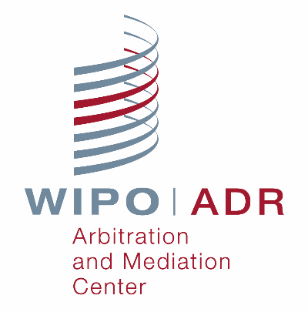 Centre d’arbitrage et de médiation de l’OMPIPalexpoarbiter.mail@wipo.intdisputes@palexpo.chNuméro du litige (éléments à faire figurer : WIPO, date de réception de la demande (jour/mois/année): ex. WIPO090315Numéro du litige (éléments à faire figurer : WIPO, date de réception de la demande (jour/mois/année): ex. WIPO090315Numéro du litige (éléments à faire figurer : WIPO, date de réception de la demande (jour/mois/année): ex. WIPO090315PaiementRenseignements supplémentairesConformément à l’article 25 du Règlement, le montant de 5000 francs suisses a été acquitté.Pour toute demande de renseignements ou en cas de difficultés, veuillez contacter Virement bancaireMme Christine Heilmann SandozBanque Cantonale de GenèveRoute François-Peyrot 30, CH -1218 Grand-SaconnexBénéficiaire: Palexpo SASuisseIBAN CH05 0078 8000 C174 0081 8T + 41 22 761 11 11D + 41 22 761 10 79Pour des paiements en espèces ou carte de crédit veuillez contacter Palexpo.E disputes@palexpo.chDate[Nom/Signature]